Цене станова новоградње у Републици СрбијиII полугодиште 2012.– Претходни резултати –Цене станова новоградње у Републици Србији у II полугодишту 2012. године, у односу на просечне цене станова у I полугодишту 2012. године, опале су за 0,8%. Узимајући у обзир промену курса евра у том периоду, у II полугодишту 2012. године цене су мање за 5,1% у односу на I полугодиштe 2012. године. Посматрано у еврима, цена грађења опала је за 6,5%, цена грађевинског земљишта за 6,2%, док су остали трошкови порасли за 3,3% у односу на I полугодиште 2012. године.Највећа просечна цена станова новоградње у II полугодишту 2012. године уговорена је у Београду и износи 175 090 динара, што представља смањење од 1,4% у односу на I полугодиштe 2012. године. Изражено у еврима, у том периоду цене су у Београду опале за 5,7% у поређењу са I полугодиштeм 2012. године. Просечна површина продатих станова новоградње у Републици Србији у II полугодишту 2012. износи 54 m². Посматрано по градовима, просечна површина продатих станова креће се од 40 m² у Крагујевцу до 73 m² у Лесковцу. Корисницима стоје на располагању подаци из ове области и на нашем веб-сајту: www.stat.gov.rs (област Грађевинарство и Базе података).1. Цене станова новоградње, II полугодиште 2012.1)1) Приказани су подаци само за изабране градове у којима је реализована купопродаја.1. Цене станова новоградње, II полугодиште 2012.1)  (наставак)1) Приказани су подаци само за изабране градове у којима је реализована купопродаја.Методолошка објашњењаИсказани подаци прикупљају се у оквиру полугодишњег истраживања о ценама станова новоградње. Извештај попуњавају правна и физичка лица која су у посматраном периоду продавала новоизграђене станове.У оквиру овог истраживања обухватају се станови новоградње за које су у извештајном полугодишту реализовани купопродајни уговори између купца и продавца у градским насељима. Просечна цена за Београд укључује градске делове општина Вождовац, Врачар, Звездара, Земун, Нови Београд, Палилула, Раковица, Савски венац, Стари град и Чукарица. Укупна цена стана обухвата цену грађења, цену грађевинског земљишта и остале трошкове.Ради правилног приступа у коришћењу података, кориснику се скреће пажња на то да су цене које се објављују (цене по једном метру квадратном) просечне, дакле резултат су различитих карактеристика изградње и разлике у месецу у коме је склопљен купопродајни уговор на једној територији (града, Републике и АП).Све цене представљају номинални израз вредности из купопродајних уговора (без ревалоризације) и исказују се по једном метру квадратном корисне (стамбене) површине. Курс еврa је одређен према просечној висини званичног (средњег) курса динара у посматраном периоду. Као просек периода (полугодиште и година) узима се аритметичка средина званичних (средњих) курсева које објављује Народна банка Србије.    Детаљнија методолошка објашњења налазе се у документационом материјалу Републичког завода за статистику. Републички завод за статистику од 1999. године не располаже појединим подацима за АП Косово и Метохија, тако да они нису садржани у обухвату података за Републику Србију (укупно).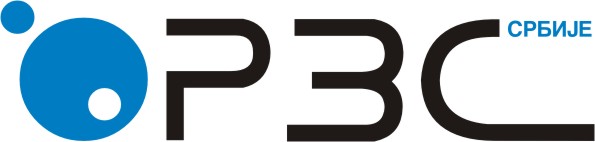 Република СрбијаРепублички завод за статистикуISSN 0353-9555САОПШТЕЊЕСАОПШТЕЊЕГР20број 066 - год. LXIII, 15.03.2013.број 066 - год. LXIII, 15.03.2013.Статистика грађевинарстваСтатистика грађевинарстваСРБ066 ГР20 150313Просечна површина станова,                            m²Цена по 1 m²,                             РСД, укупноОд тога:Од тога:Од тога:Просечна површина станова,                            m²Цена по 1 m²,                             РСД, укупноцена                    грађевинског     земљиштацена грађењаостали трошковиРЕПУБЛИКА СРБИЈА54133383305738342619384ВОЈВОДИНА5793170172355929416641Град Београд551750904561710663022843Бачка Паланка6177326168454914311339Ваљево – град5286289115306035814401Врњачка Бања44136227128549567227701Вршац6310414364547444623243Зрењанин – град6180309152025345011657Јагодина – град676647115794635118540Крагујевац – град40108190126157572819847Краљево – град5392974176356508910250Крушевац – град457800011200580008800Лазаревац488433627218495627556Лесковац – град737164118003962830213Лозница – град 4662589106713572516193Просечна површина станова,                            m²Цена по 1 m²,                             РСД, укупноОд тога:Од тога:Од тога:Просечна површина станова,                            m²Цена по 1 m²,                             РСД, укупноцена                    грађевинског     земљиштацена грађењаостали трошковиГрад Ниш4785674142246133710114Град Нови Сад5798062202505837119441Панчево – град54888596781753966681Параћин5276778131775343110170Пирот557056016026490345500Сомбор – град56696003407626843508Сремска Митровица – град687161497864156220265Суботица – град57759074767659605181Ужице – град427755162005722114130Чачак – град5781883165415375211589Шабац – град5873278158933900718378Остали527755189565210416491Издаје и штампа: Републички завод за статистику, Београд, Милана Ракића 5 
Tелефон: 011 2412-922 (централа) • Tелефакс: 011 2411-260 • www.stat.gov.rs
Одговара: проф. др Драган Вукмировић, директор 
Tираж: 20 ● Периодика излажења: полугодишња